1. pielikums
Krāslavas novada domes
2022. gada 27. oktobra
saistošajiem noteikumiem Nr. 2022/31DECENTRALIZĒTĀS KANALIZĀCIJAS SISTĒMAS REĢISTRĀCIJAS IESNIEGUMS5. Vai nekustamajā īpašumā ūdensapgādes patēriņa uzskaitei ir uzstādīts ūdens patēriņa skaitītājs? ir nav5.1. esošais vai prognozējamais (atbilstošo pasvītrot) ūdens patēriņš ______________ m3 gadā 5.2. izvedamais notekūdeņu vai nosēdumu un dūņu nogulšņu apjoms ______________ m3 gadā/Krājtvertņu gadījumā esošam vai prognozējamajam ūdens patēriņa apjomam jāsakrīt ar izvedamo notekūdeņu apjomu gadā.6. Decentralizētās kanalizācijas sistēmas veids: Rūpnieciski izgatavotas notekūdeņu attīrīšanas iekārtas, kuras attīrītos notekūdeņus novada vidē un kopējā jauda ir mazāka par 5 m3/diennaktī; Septiķis ar divām vai vairāk kamerām, kur notekūdeņi pēc septiķa vidē tiek novadīti caur speciāli ierīkotu infiltrācijas sistēmu (filtrācijas laukiem, apakšzemes filtrējošām drenām, smilts grants filtriem, filtrācijas grāvjiem vai akām un kurš izbūvēts atbilstoši būvniecību regulējošiem normatīvajiem aktiem; notekūdeņu krājtvertne (jebkurš rezervuārs, nosēdaka vai izsmeļamā bedre, sausā tualete), kurā uzkrājas neattīrīti notekūdeņi, septisko tvertņu dūņas vai kanalizācijas sistēmu atkritumi;7. Kādā veidā tiek nodrošināta atbilstoša notekūdeņu un nosēdumu apsaimniekošana: noslēgts līgums par manā īpašumā esošo notekūdeņu attīrīšanas iekārtu apkalpošanas un ekspluatācijas pasākumu nodrošināšanu un/vai līgums par uzkrāto septisko tvertņu dūņu un/vai kanalizācijas sistēmu tīrīšanas atkritumu izvešanu; noslēgts līgums par uzkrāto notekūdeņu izvešanu ; pēc vajadzības pasūtu nepieciešamos decentralizētas kanalizācijas pakalpojumus komersantiem; netiek nodrošināta.8. Decentralizētās kanalizācijas sistēmā uzkrāto notekūdeņu un nosēdumu izvešanas biežums šobrīd: 1 x mēnesī vai biežāk; 1 x 2 mēnešos; 1 x ceturksnī; 1 x gadā un retāk.9. Krājtvertnes tilpums:10. Cik bieži tiek veikta regulārā apkope rūpnieciski izgatavotām notekūdeņu attīrīšanas iekārtām: 1 x mēnesī vai biežāk; 1 x ceturksnī; 1 x gadā; retāk kā 1 x gadā; neizmantoju rūpnieciski izgatavotas notekūdeņu attīrīšanas iekārtas.12. Kad plānojat pieslēgties centralizētiem kanalizācijas tīkliem: līdz _______.gadam; nav tehnisko iespēju; neplānoju.1. Decentralizētās kanalizācijas sistēmas īpašnieks(vārds, uzvārds, nekustamā īpašuma kadastra numurs)2. Nekustamā īpašuma adrese3. Nekustamajā īpašumā deklarēto personu skaits   4. Nekustamajā īpašumā faktiski dzīvojošo personu skaits□ Cits < 3 m3krājtvertnes formakrājtvertnes formakrājtvertenes izmēri
(metros) 3 līdz 5 m3 5 līdz 10 m3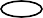 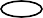 ________________________ > 10 m3Kad veikta iepriekšējā apkope?(lūdzu norādīt mēnesi un gadu)Iesnieguma iesniedzējs:Datums(vārds, uzvārds, paraksts)(dd.mm.gggg.)